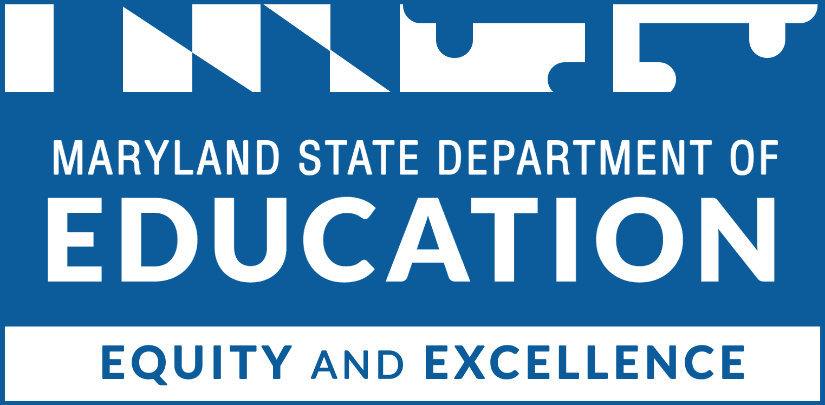 Family Support for Birth – KindergartenData: Complete the table below with data relevant to indicators 4A, 4B, 4C (Family Outcomes) and EI Family Survey response rates. Indicator 4A: Percent of families participating in Part C who report that early intervention services have helped the family to know their rights.Indicator 4B: Percent of families participating in Part C who report that early intervention services have helped the family effectively communicate their child’s needsIndicator 4C:  Percent of families participating in Part C who report that early intervention services have helped the family effectively communicate their child’s needsFamily survey response rate Family survey response rate with regards to the LEA demographic data in order to be considered eligible for SSIP funding for SFY24. Data Analysis: Review the data above. As a team, complete root cause analysis of FFY 2021 (SFY 2022) Family Outcomes, Early Intervention Family Survey Response Rate and Representativeness by Race/Ethnicity.Plan: Based on the root cause analysis above, determine strategies for meeting the needs of families.Birth - Age 3 Family Support ServicesOverview: Describe how Family Support Services for children birth – age 3 operates in the local jurisdiction. Provide specific activities with appropriate timelines which are being proposed for SFY 2024.  Include specific strategies to improve the response rate and representativeness of responses to the Early Intervention Family Survey (i.e., reminder phone calls to families, direct assistance completing the survey). Add more rows if necessary.Age 3 – Kindergarten Family SupportOverview: Describe how Family Support Services for children age 3 – kindergarten operates in the local jurisdiction. Provide specific activities with appropriate timelines which are being proposed for SFY 2024. Provide specific strategies to support Part C to Part B transition. Do not duplicate the activities listed above for Birth to Age 3.State Target for FFY22Local Result for FFY21Local Result for FF20Local Result for FF19Percent of families participating in Part C who report that early intervention services have helped the family to know their rights.≥95.00%State Target for FFY22Local Result for FFY21Local Result for FF20Local Result for FF19Percent of families participating in Part C who report that early intervention services have helped the family effectively communicate their child’s needs.≥95.00%State Target for FFY22Local Result for FFY21Local Result for FF20Local Result for FF19Percent of families participating in Part C who report that early intervention services have helped the family to help their child develop and learn.≥95.00%State Target for FFY22Local Result for FFY21Local Result for FF20Local Result for FF19Percent of families that responded to the family survey.≥33.00%Race or Ethnicity% of Response for FFT21 Survey% 0-4 years population served in LITP in FFY 2021Over/Under-Representation?American Indian/Alaskan NativeAsianBlack or African AmericanHispanic/LatinoNative Hawaiian/other Pacific IslanderTwo or more racesWhite (non-Hispanic)Discussion of root cause(s): Discussion of strategies:Description:Specific ActivitiesTentative DatesPerson / Position Implementing ActivityDescription:Specific Activities (be sure to include transition activities)Tentative DatesPerson and Position Implementing ActivityAdd more rows if necessaryAdd more rows if necessaryAdd more rows if necessary